				[Ange offertmottagare]				[ev. kontaktperson]				[adress]				[ev Tfn]				[ev. e-post]Härmed offereras nedanstående uppdragsutbildningUtbildningHögskolan offererar utbildningen [kursens titel och eventuella hp] genom [ansvarig institution] i enlighet med fastställd [kursbeskrivning/kursplan/utbildningsplan], Bilaga 1 (nedan benämnd ”Utbildningen”]. [Ange eventuellt ytterligare detaljer kring utbildningens mål och syfte.]Kursort och lokaler[Ange uppgift om kursort, campus och/eller nätbaserat etc, Om högskolan tillhandahåller lokaler ska detta beaktas i prissättningen.]Kurstid[Ange studietakt, Utbildningens startdatum och Utbildningens slutdatum, datum för eventuella provtillfällen]Uppdragsgivarens ansvar[Ange t ex kurslitteratur, resor, logi och måltider för deltagare och högskolans personal]Offertens giltighetstid[Ange datum till och med]Ersättning[Ange utbildningens pris] SEK, exklusive moms.[Ange hur många deltagare priset gäller för. Fast antal eller intervall][Ange eventuella detaljer om vad som ingår i priset]BetalningsvillkorBetalning sker mot faktura inom 30 kalenderdagar från fakturadatum. Följande betalningsvillkor gäller.[används vid mer omfattande uppdrag, över 5000 kronor]50 % av den totala ersättningen betalas innan uppdraget påbörjas.50 % av den totala ersättningen betalas efter slutfört uppdrag.[används vid mindre uppdrag, upp till 5000 kronor]100% av ersättningen och betalas innan uppdraget påbörjas.Vid försenad betalning har Högskolan rätt till dröjsmålsränta enligt räntelagen samt ersättning för eventuella inkassokostnader.Allmänna villkorHögskolan Dalarnas ”Allmänna avtalsvillkor för uppdragsutbildning” gäller för detta uppdrag och återfinns i bilaga [?] [förutom § ?].För Högskolan Dalarna			För [Ange uppdragsgivare]Ort:				Ort:		Datum:				Datum:		_______________________			_____________________[ange namn]				[ange namn]prefekt				[ange titel]Bilagor:Bilaga ?	[kursbeskrivning/kursplan/programplan]Bilaga ?	”Allmänna avtalsvillkor för uppdragsutbildning”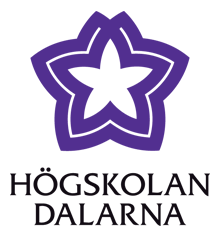 OFFERTDnr: xx/xxx(Datum]